Сервисный центр Eurocell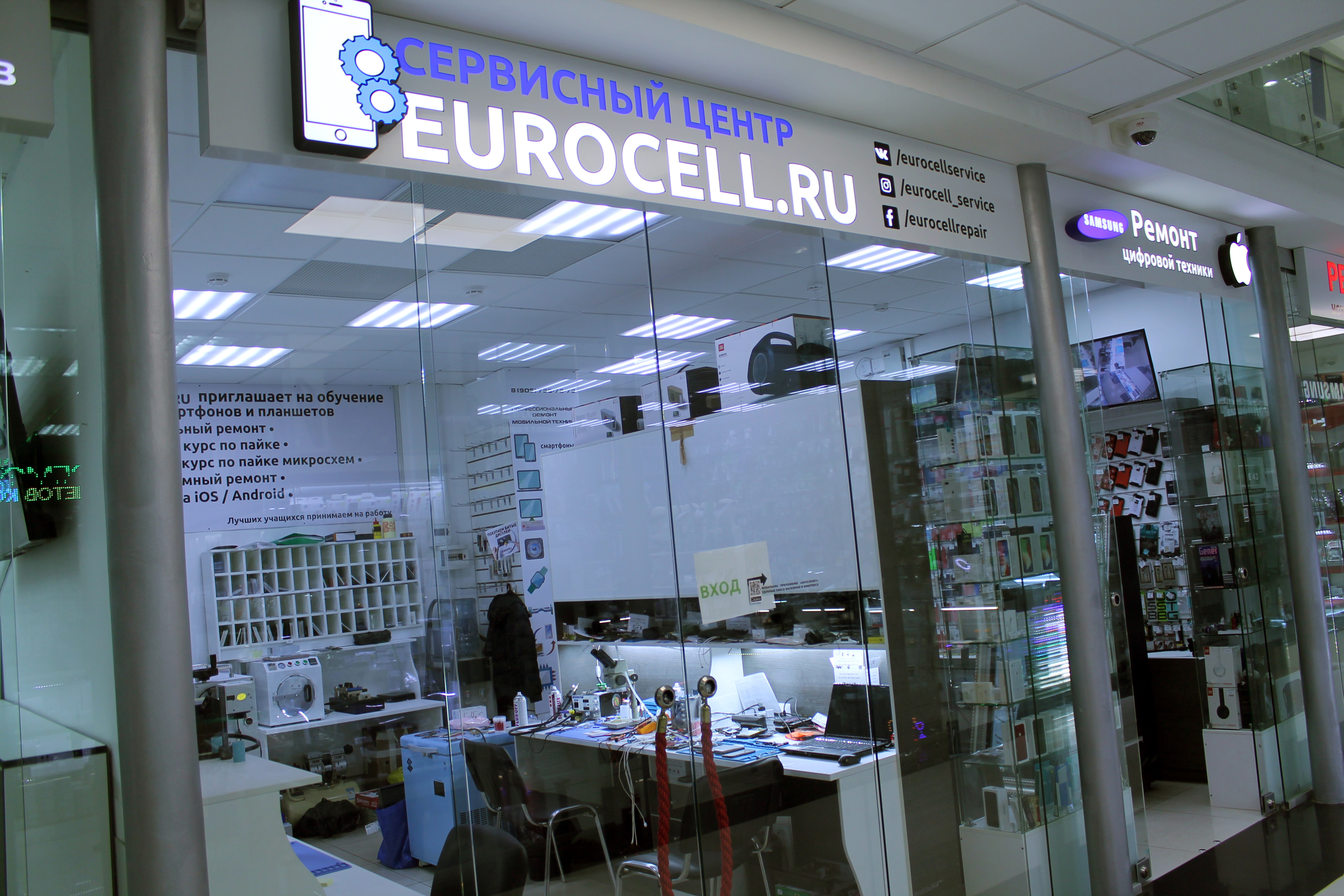 Сервисный центр компании «EUROCELL», осуществляет ремонт сотовых телефонов, программный сервис, продажу сотовых телефонов, аксессуаров и запчастей к сотовым телефонам.Условия продажиСтоимость продажи готового бизнеса «сервисный центр Eurocell» составляет 2 500 000 руб.  Окупаемость 8 месяцев. По всем вопросом обращайтесь по телефону: 8 (917) 517-71-77В эту сумму входит:Помещение по адресу: м.Савёловская ул.Сущёвский Вал д.5 стр.1а павильон Е43,Е44. Павильон расположен на 1 этаже ТЦ «Компьютерный» и имеет большую проходимость. (арендная стоимость 100000 руб.\месяцПрофессиональное оборудование для ремонта и переклейки. С данным оборудованием Вы сможете производить ремонт техники любой сложности.Мебель и прочий декор. Диван 1х19500 руб.Мониторы с подставками 2 Х21000=42000 руб.Стеклянные витрины 2х 19500=39000 руб.Крючки для эконом панели 150шт х 25= 3750 руб.Ноутбук 20000 руб.Программа 15000 руб.4 камеры 13000 руб.Реклама наружная и внутренняя 85000 руб.Мебель (Рецепшн , 7 столов для мастера, 7 стулья, шкаф с эконом панели, шкаф витрина перегородка, 2 полки Рецепшн. 1 полка для хранения запчастей -250000 руб.)Ходовые аксессуары и запчасти на сумму 400000 руб.Предоставляется скидка на запчасти (7%) и аксессуары (20 %)На 12 месяцев предоставляется наш бренд «Eurocell Service»У нас имеется сайт по продаже запчастей и аксессуаров с проходимостью 3000-5000 человек в день. Все заказы на ремонт поступившие к нам, будут перенаправляться к Вам. Специализированная программа длясервисных центровТак же мы предоставляем и обучаем специальной программе для сервисных центров. В функции программы входит: создание заявок на ремонт, продажа розничного товара, возможность отслеживать статус заказа, контроль финансов, возможность начисления процента или определенной суммы на каждый вид услуг, печать актов приёмки и сдачи устройства, отправка СМС уведомлений клиенту и многое другое. 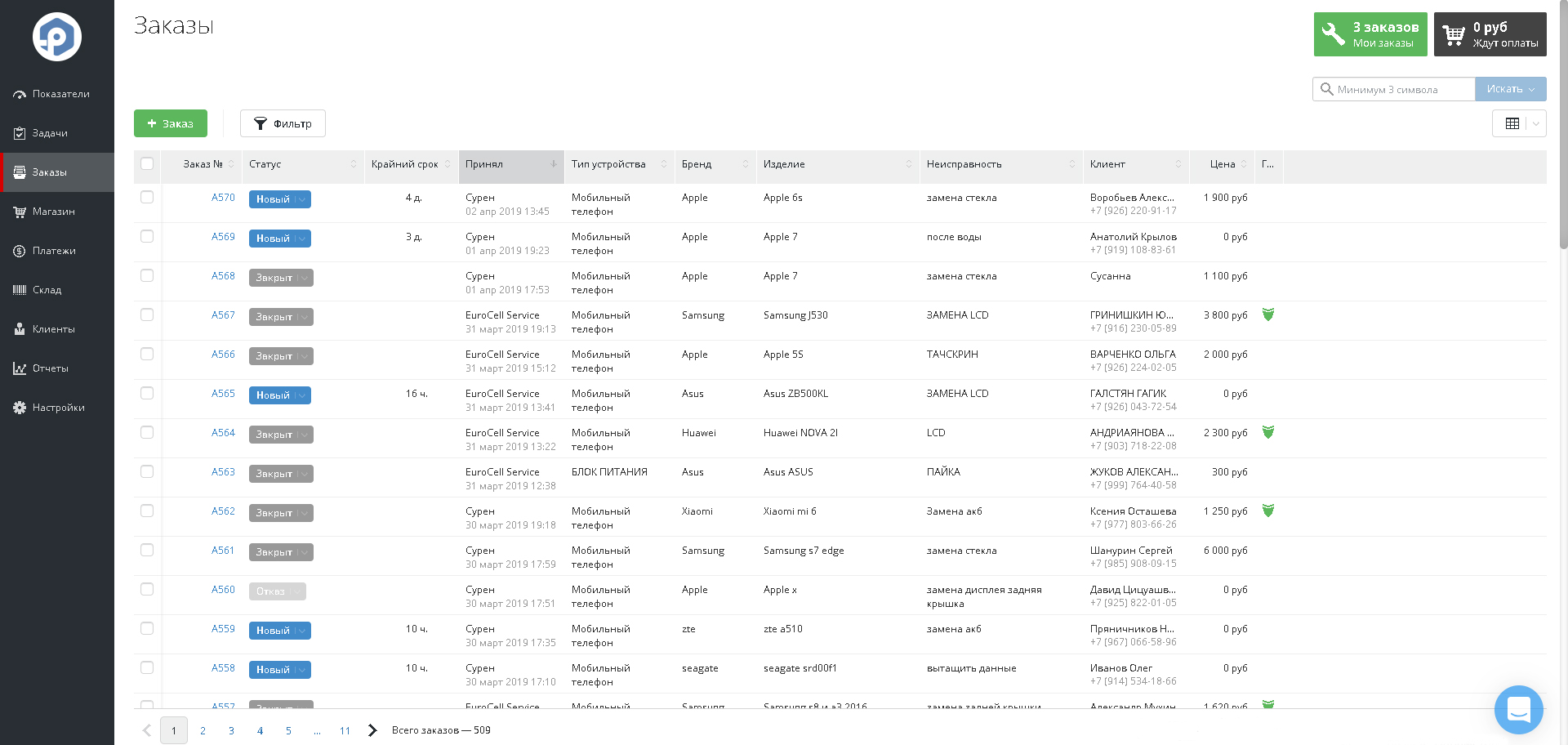 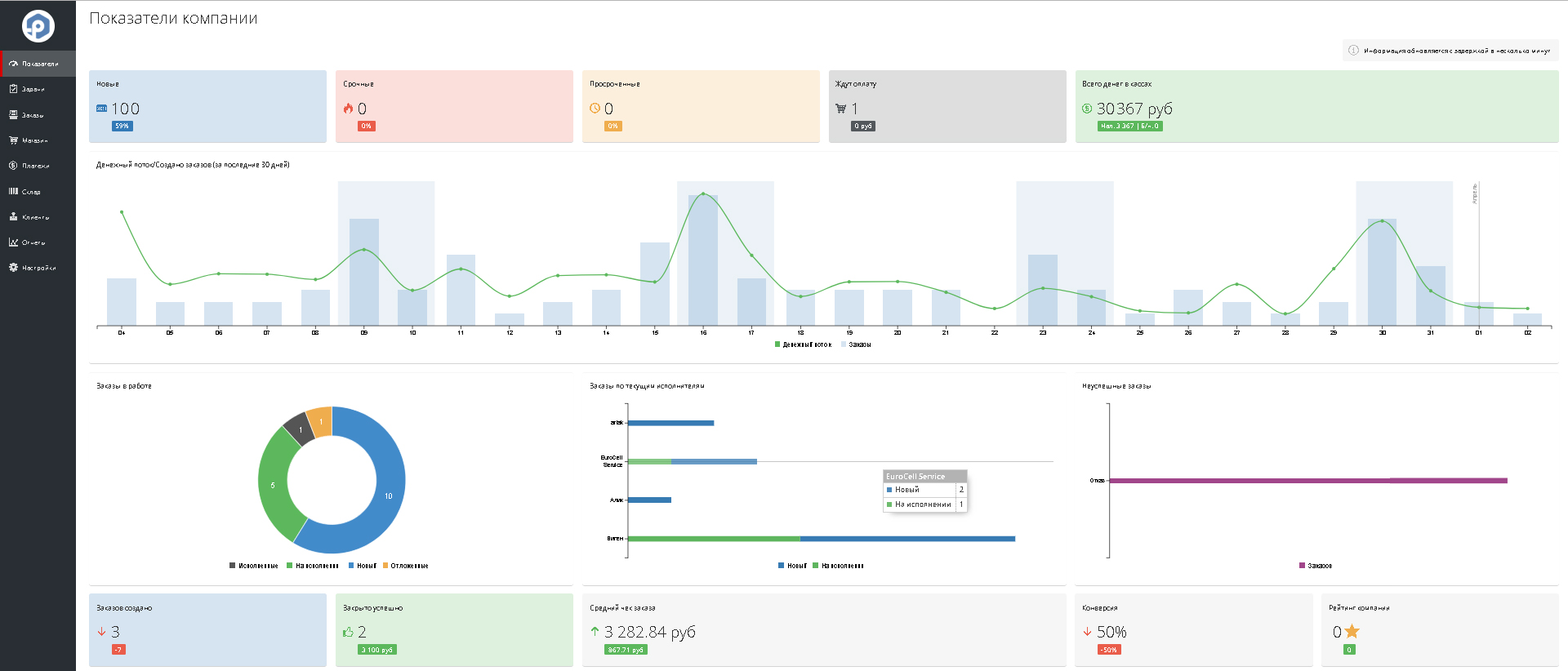 Профессиональное оборудованиеОбщая сумма всего оборудования и мебели составляет 1 501 900 руб.По всем вопросом обращайтесь по телефону: 8 (917) 517-71-77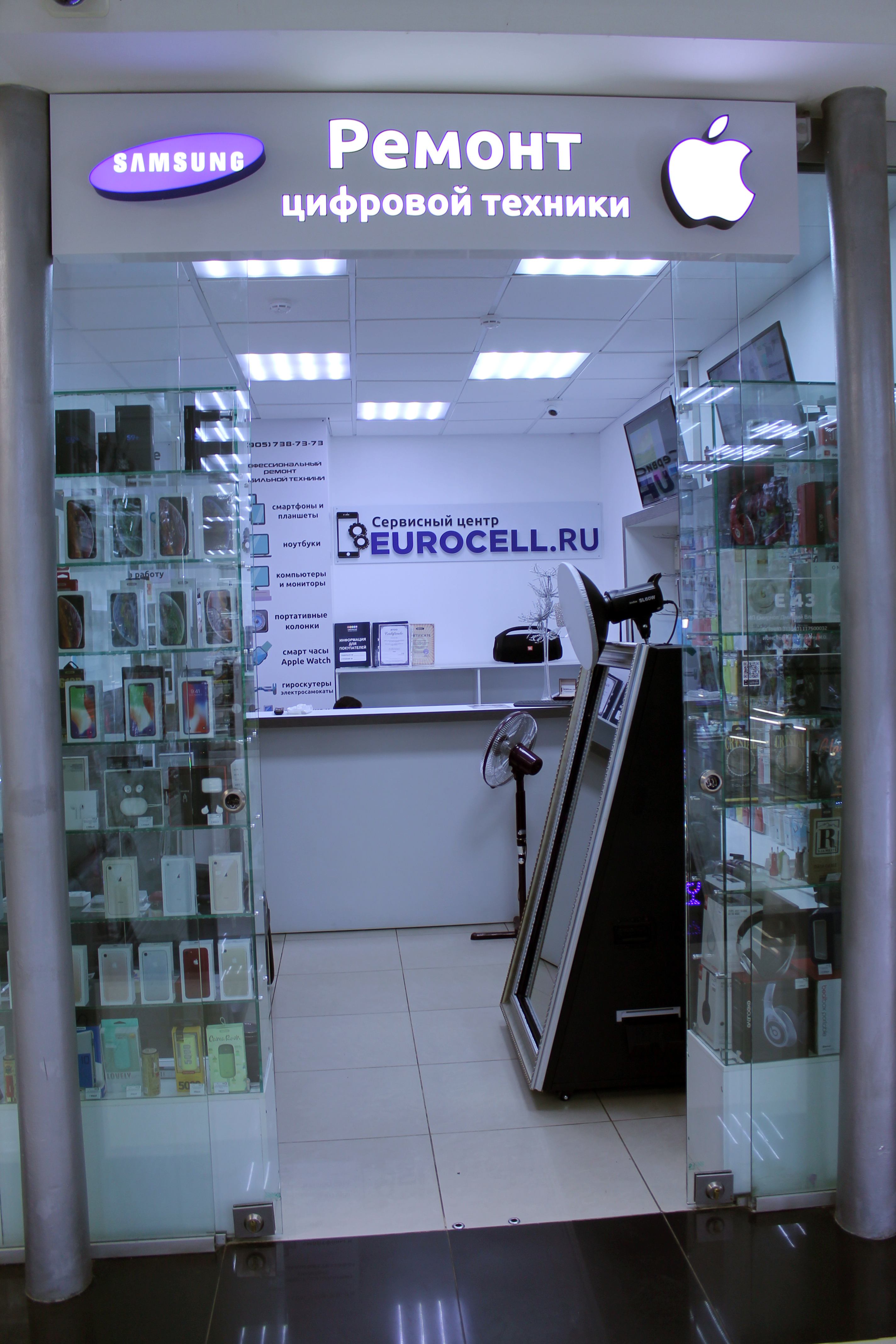 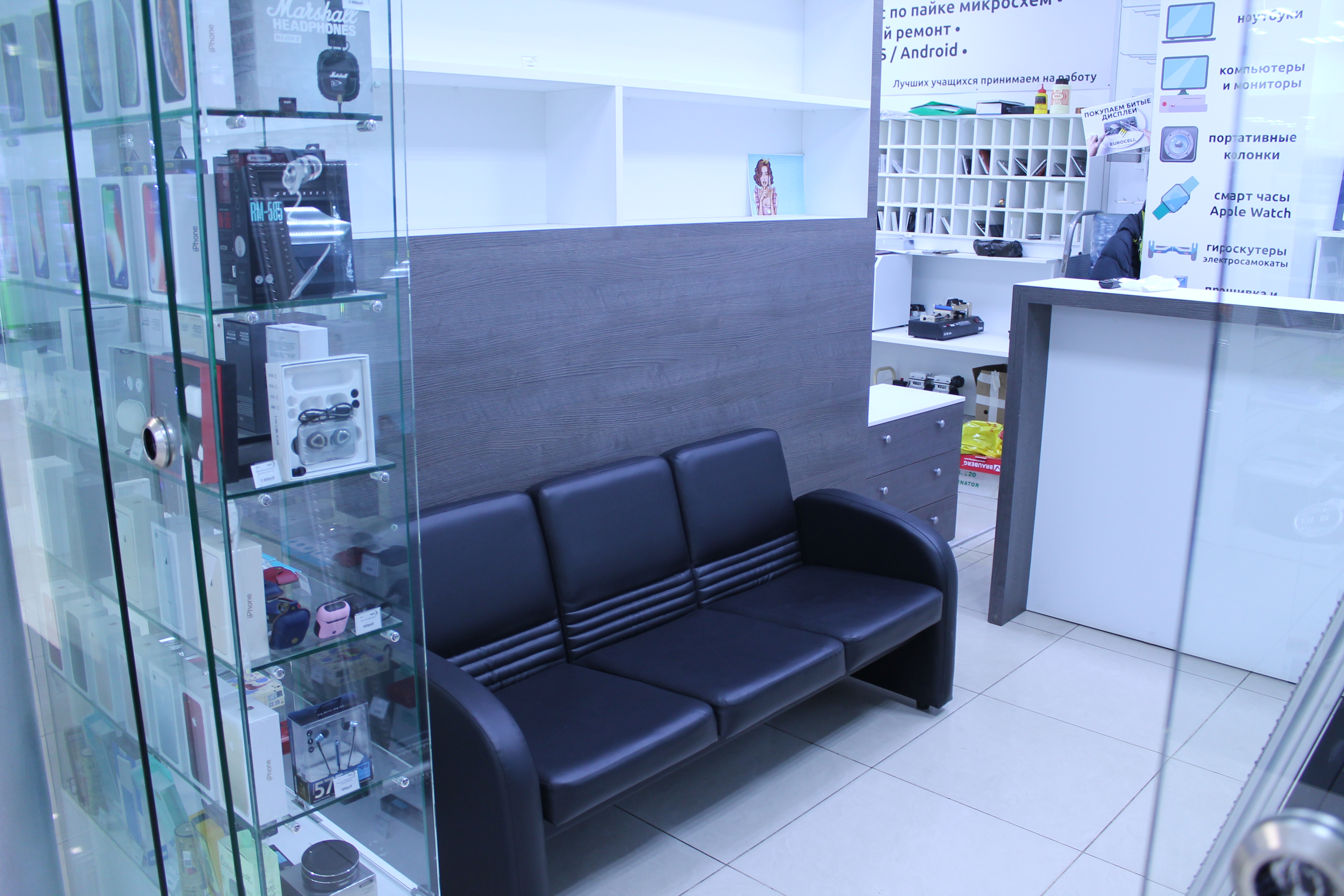 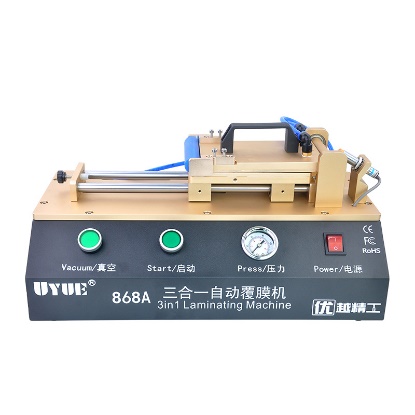 Oca cover7500₽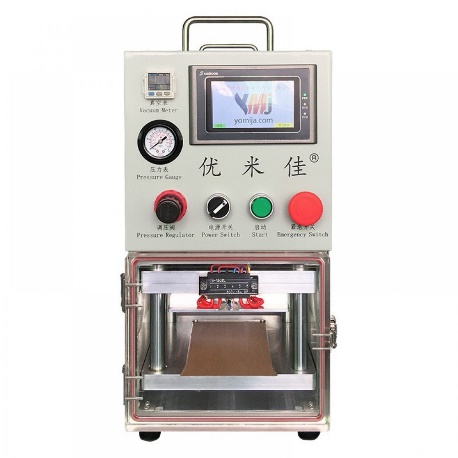 Ymj machine140000₽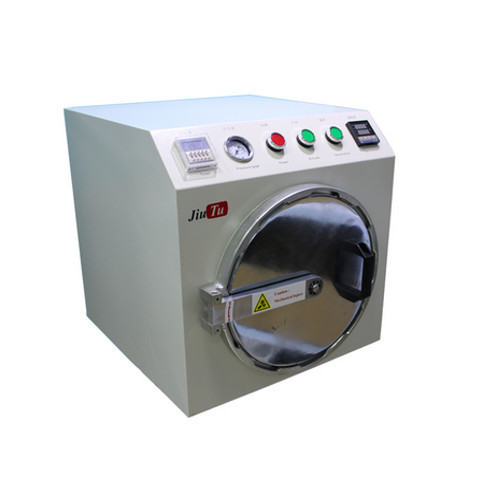 Babble machine15000₽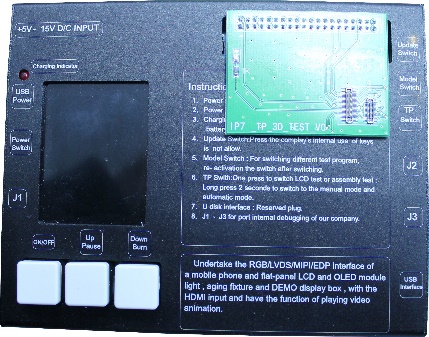 Аппарат для проверки дисплеев iphone18000₽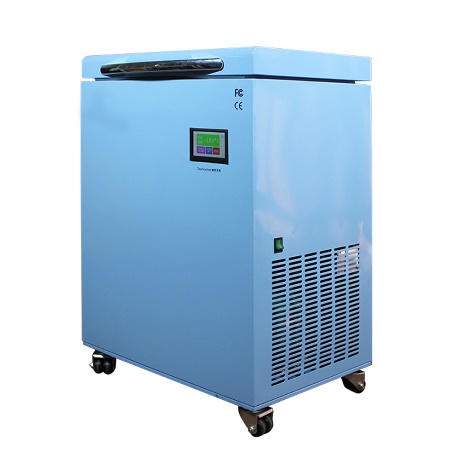 Морозильник-180*120000₽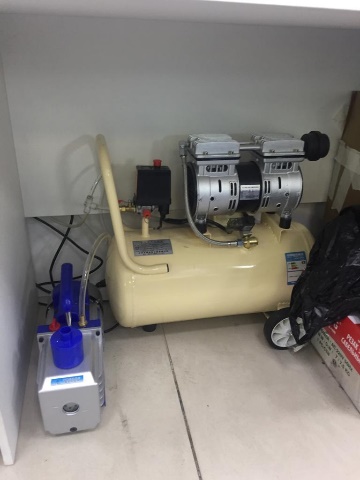 Компрессор6000₽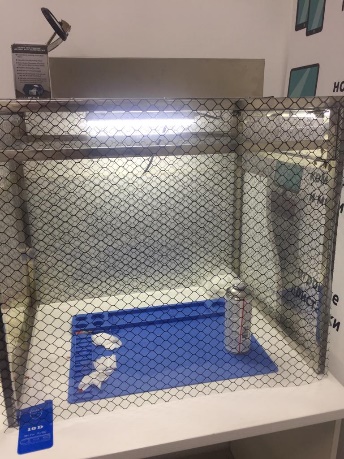 Куб с вентиляцией12000₽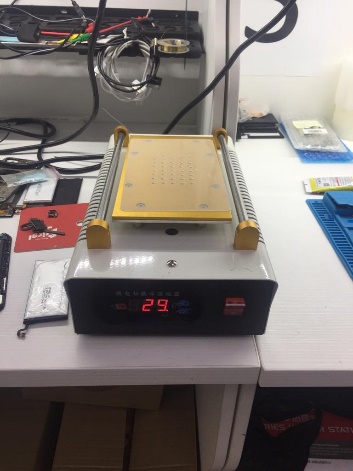 Сепаратор3000₽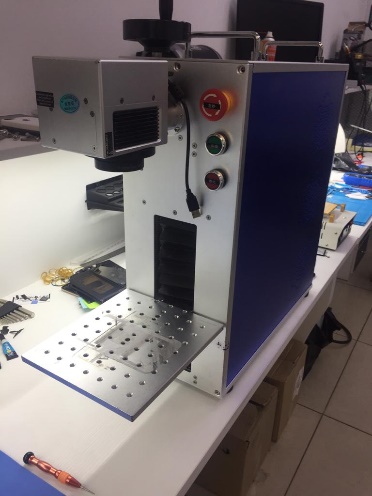 Лазерный аппарат140000₽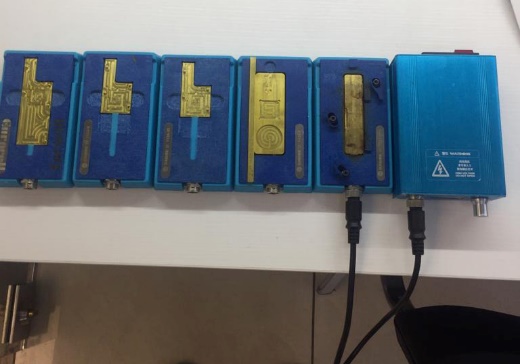 Нагреватель платы для IPhone X15000₽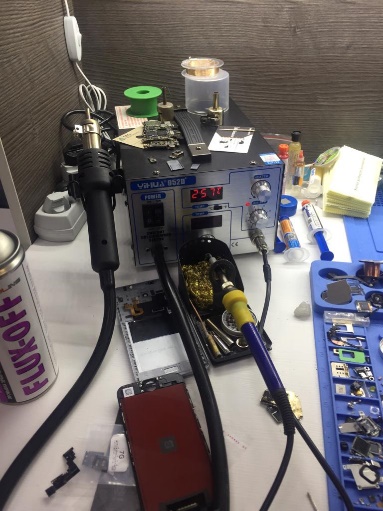 Станция паяльная + фен  yihua952d4000₽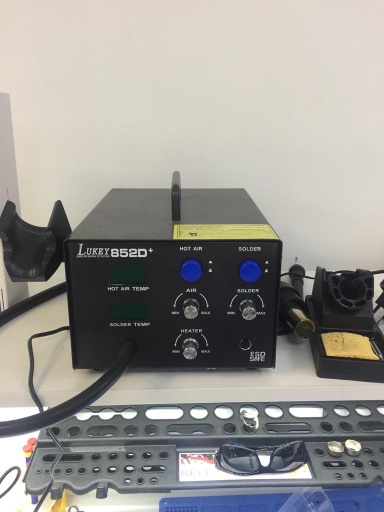 Станция паяльная + фен lukey 852d4000₽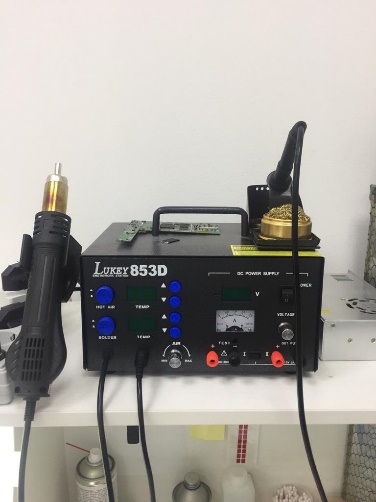 Станция паяльная + фен lukey 835d5500₽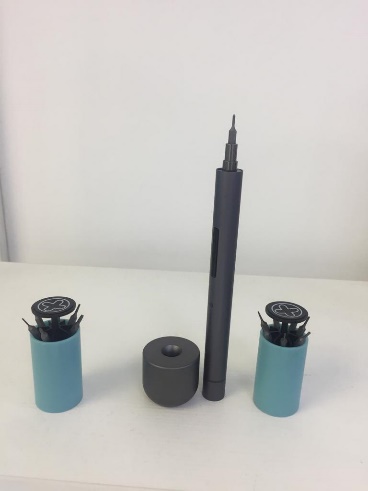 Набор отвёртки ( автоматический )4000₽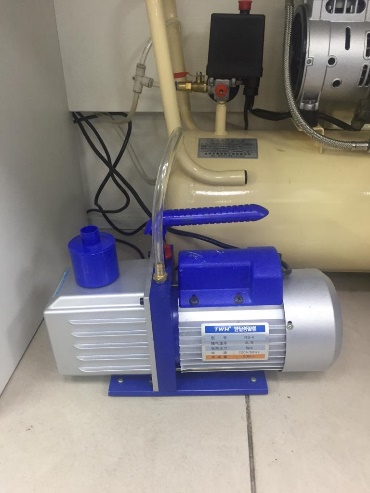 Вакуумный аппарат13000₽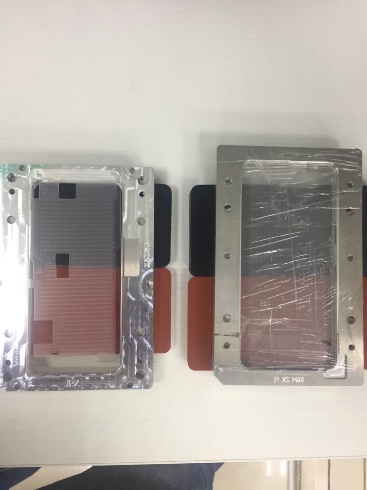 Рамки переклейки дисплеев на iPhone X / XS Max2шт*7500=15000₽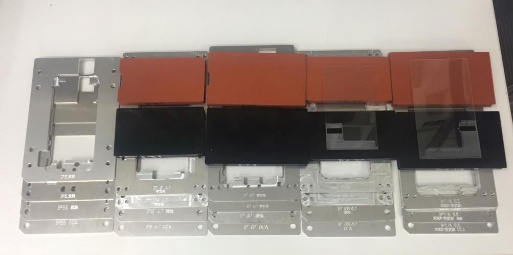 Рамки переклейки для Iphone 5/ 6/ 6 plus/ 7/ 7 plus5шт*3500=17500₽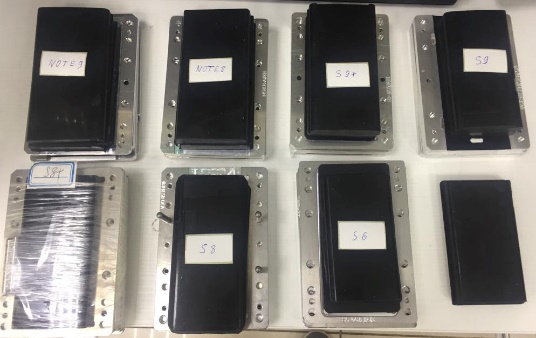 Рамки переклейки дисплеев для Samsung s8/s8 plus/ s9/s9 plus / s6 edge / s7 edge / note 8/note 98шт*9000= 72000₽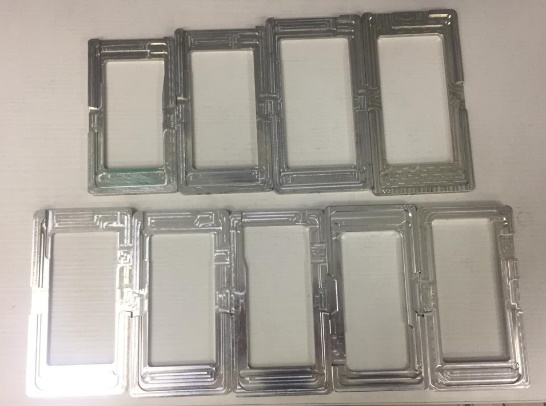 Рамки Переклейки дисплеев для Samsung A3 2015/ a5 2017/ a7 2017/ j3 2018/ j5 2018 / s5/s6/s7/ s99шт*350₽ =3150₽